V3SDJ0M/N9LLD0X1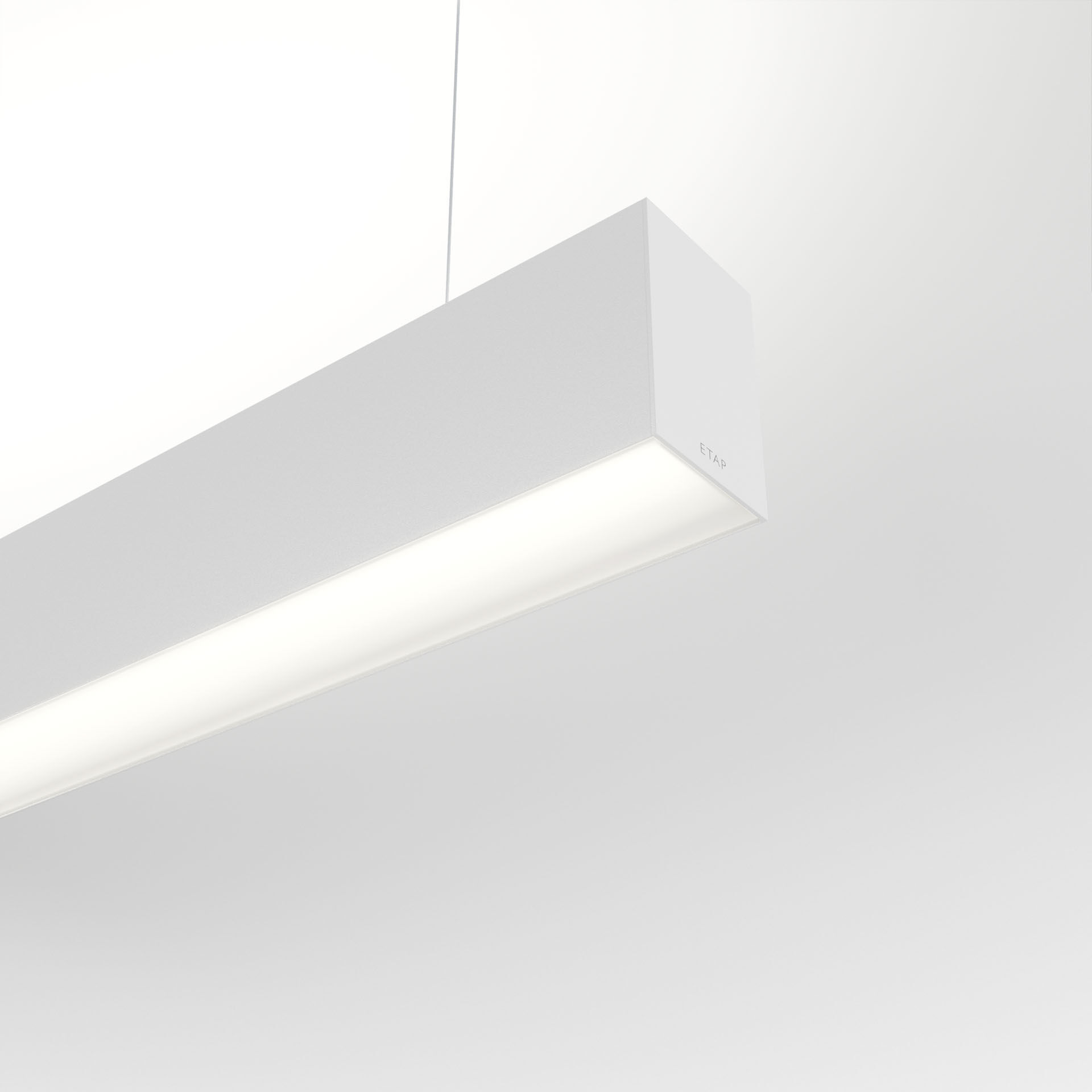 Arkitektuell armatur.diffusor optik, opal akryl (PMMA), bredstrålande ljusfördelning.Dimensioner: 2523 mm x 60 mm x 90 mm.LED panel.Ljusflöde: 9200 lm, Specifikt ljusutbyte: 134 lm/W.Energiförbrukning: 68.7 W, DALI reglerbar.Frekvens: 50-60Hz AC.Spänning: 220-240V.isoleringsklass: class I.LED med överlägset bibehållningsfaktor; efter 50000 brinntimmar behåller fixturen 0% av sin initiala ljusflöde.Korrelerad färgtemperatura: 4000 K, Färgåtergivning ra: 80.Färgavvikelse tolerans: 3 SDCM.Fotobiologisk säkerhet IEC/TR 62778: RG1.Lackerat aluminium armaturhus, RAL9003 - vit (strukturlack).IP-klassning: IP20.IK-klassning: IK07.Glödtrådstest: 850°C.5 års garanti på armatur och drivenhet.Certifieringar: CE, ENEC.Armatur med halogenfritt kablage.Armaturen har utvecklats och framställts enligt standard EN 60598-1 i ett företag som är ISO 9001 och ISO 14001-certifierat.Tillbehör som krävs för montering, ett urval av: ACC-HI00-X01, V3-HI01-5P-1500, V3-HI02-5P-1500.